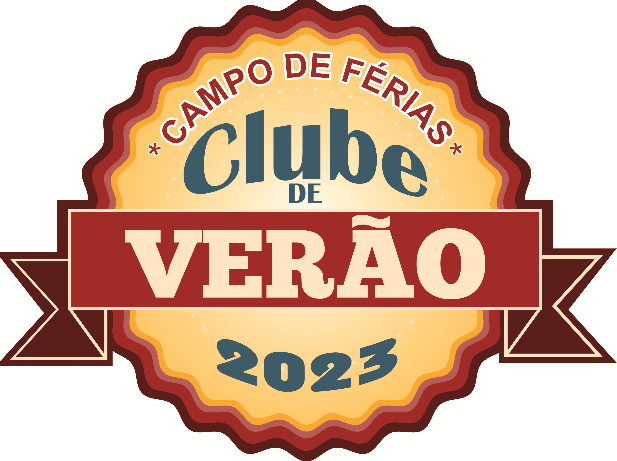 PEDIDO DE REGISTO NA PLATAFORMA SIGA (Para inscrição no Clube de Verão 2023)Enviar os dados para: educacao@cm-aveiro.pt DADOS DO ALUNODADOS DO ALUNONome Completo Data de NascimentoNIFMorada Nome do PaiNome da Mãe DADOS DO ENCARREGADO DE EDUCAÇÃO DADOS DO ENCARREGADO DE EDUCAÇÃO Nome CompletoNIFE-mailContacto telefónico